      Canan SANCAK                                  Filiz BAL                                         Turan YİĞİT      Koordinatör Öğretmen                Koordinatör Öğretmen   	              Koordinatör Öğretmen   UYGUNDUR03/10/ 2022                                                                    Murat ŞİMŞEKOkul Müdürü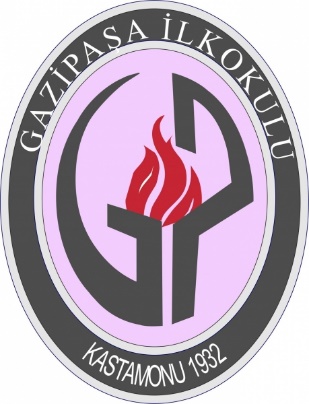               2022-2023 EĞİTİM ÖĞRETİM YILI    GAZİPAŞA İLKOKULU               OKULLARDA ORMAN PROJESİORMAN VE KİRLİLİK     YILLIK EYLEM PLANI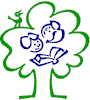 AYLAREYLEM VE ETKİNLİKLERUYGULAMAEKİMTüm sınıflarda Orman projesinin açıklanması. Orman öğretmen komitesinin kurulması.Orman veli komitesinin kurulması.Orman öğrenci timinin oluşturulması.Orman projesi yıllık eylem planının  hazırlanması.Eylem Planının TÜRÇEV’e gönderilmesi. 1-2-3 Ekim 2022 tarihlerinde “Yeşil Vatan Tanıtım Tır’ı”nın gezilmesi.4 Ekim Hayvanları Koruma Günü’nün kutlanması.     Koordinatör ÖğretmenlerCanan SANCAK           Filiz BAL          Turan YİĞİTOkullarda Orman KomitesiKASIMVeliler ve öğrencilerin “Okullarda Orman Projesi” Hakkında bilgilendirilmesi (okul web sitesinde duyurulması).Okullarda Orman köşesinin hazırlanması. 10-16 Kasım Atatürk Haftası dolayısıyla, Atatürk’ün ağaçlara verdiği önemi anlatan çalışmaların yapılması.Erozyonla Mücadele Haftası  (12-18 Kasım) nedeniyle doğal afetlerde ormanların etkisinin okulumuzdaki sınıf düzeylerinde araştırılması.Öğrencilerin tohum kumbaraları tasarlayıp hazırlamaları.      Koordinatör ÖğretmenlerCanan SANCAK           Filiz BAL          Turan YİĞİT    Okullarda Orman Öğrenci                      Timi             Tüm Okul               ARALIK.Çevre Kirliliği ve Çevre Kirliliği Çeşitlerinin araştırılarak panoda sergilenmesi. Kirliliğin ormanları ve ormandaki canlıları nasıl etkilediği hakkında sınıflarda bilgiler verilmesi ve panoda sergilenmesi.  Koordinatör ÖğretmenlerCanan SANCAK           Filiz BAL          Turan YİĞİT Okullarda Orman Komitesi  Okullarda Orman Öğrenci                 TimiOCAKEnerji kaynaklarının araştırılması ve enerji tasarrufu ile ilgili bilgilendirici çalışmalarının yapılması.Orman kirliliğine sebep olan etmenlerin anlatılması.            YARIYIL TATİLİ      Koordinatör Öğretmenler  Canan SANCAK           Filiz BAL          Turan YİĞİTOkullarda Orman Komitesi   Okullarda Orman Öğrenci                      Timi     ŞUBATÇöp ve atıkların azaltılması konusunda okul olarak neler yapılabileceğinin araştırılması.Sorumlu üretim ve tüketimi teşvik etmek için neler yapılması gerektiğinin sınıflarda anlatılması.    Koordinatör Öğretmenler  Canan SANCAK           Filiz BAL          Turan YİĞİTOkullarda Orman Öğrenci                      Timi      MART21 Mart Dünya Ormancılık Günü ve Orman Haftası’nın kutlanması.Orman ve ağaç konulu şarkıların öğretilmesi, resim çalışmalarının yapılarak panoda sergilenmesi.Fidan dikim etkinliklerinin düzenlenmesi.Orman Bölge Müdürlüğü’ne gezi düzenlenmesi.“Minik Canavarlar” etkinliğinin yapılması.    Koordinatör Öğretmenler  Canan SANCAK           Filiz BAL          Turan YİĞİT   Okullarda Orman Öğrenci                       TimiNİSANDöngüsel ekonomi modeli hakkında bilgi verilmesi.İlimizde orman kirliliğine karşı alınan tedbirlerin araştırılması.“Yaşam Ağı Oyunu” etkinliğinin yapılması.    Koordinatör Öğretmenler  Canan SANCAK           Filiz BAL          Turan YİĞİT  Okullarda Orman Komitesi  Okullarda Orman Öğrenci                       TimiMAYIS“Doğa Yürüyüşü Etkinlikleri” çalışmalarının yapılması.Yangınların kirlilik (Su, hava, toprak, gürültü ve ışık) üzerine etkilerinin araştırılması.Soyu tükenen bitki ve hayvanların tespit edilmesi.“Çöpü Çöpe! Tohumu Toprağa” sloganıyla tohum kumbarasında biriktirilen tohumların toprakla kavuşturulması.     Koordinatör Öğretmenler Canan SANCAK           Filiz BAL          Turan YİĞİT  Okullarda Orman Öğrenci                       TimiHAZİRAN5 Haziran Dünya Çevre Günü kutlanması. Çevre, Şehircilik ve İklim Değişikliği İl Müdürlüğü’ne gezi düzenlenmesi.Orman raporunun TÜRÇEV’ e gönderilmesi.  Okullarda Orman Öğrenci                      TimiOkullarda Orman Komitesi